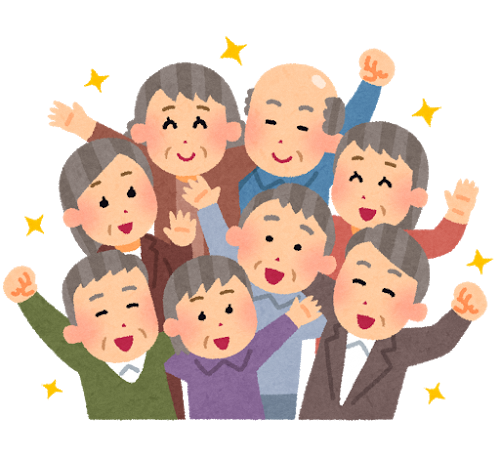 インスリンの自己注射をしている方の療養生活を理解していただくことを目的に研修会を開催します。主　催：介護領域糖尿病対応力向上委員会